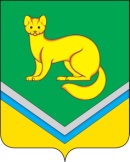 АДМИНИСТРАЦИЯСЕЛЬСКОГО ПОСЕЛЕНИЯ УНЪЮГАНОктябрьского районаХанты – Мансийского автономного округа – ЮгрыПОСТАНОВЛЕНИЕот 31 мая 2023г.			           					                      №145п.УнъюганОб утверждении административного регламента предоставления муниципальной услуги «Предоставление разрешения на условно разрешенный вид использования земельного участка или объекта капитального строительства»В соответствии с Федеральным законом от 27.07.2010 № 210-ФЗ «Об организации предоставления государственных и муниципальных услуг», распоряжением Правительства ХМАО - Югры от 08.10.2021 № 566-рп «О мерах по увеличению доли массовых социально значимых услуг, доступных в электронном виде в Ханты-Мансийском автономном округе-Югре», постановлением Администрации сельского поселения Унъюган от 04.09.2013 № 184 «Об утверждении Порядка разработки и утверждения административных регламентов предоставления муниципальных услуг», Уставом сельского поселения Унъюган:Утвердить административный регламент предоставления муниципальной услуги «Предоставление разрешения на условно разрешенный вид использования земельного участка или объекта капитального строительства» согласно приложению.Признать утратившими силу:постановление Администрации сельского поселения Унъюган от 29.12.2020 №340 «Об утверждении Административного регламента предоставления муниципальной услуги «Предоставление разрешения на условно разрешенный вид использования земельного участка или объекта капитального строительства»;постановление Администрации сельского поселения Унъюган от 11.05.2021 №129 «О внесении изменений в постановление Администрации сельского поселения Унъюган от 29.12.2020 №340 «Об утверждении Административного регламента предоставления муниципальной услуги «Предоставление разрешения на условно разрешенный вид использования земельного участка или объекта капитального строительства»;постановление Администрации сельского поселения Унъюган от 16.11.2022 №416 «О внесении изменений в постановление Администрации сельского поселения Унъюган от 29.12.2020 №340 «Об утверждении Административного регламента предоставления муниципальной услуги «Предоставление разрешения на условно разрешенный вид использования земельного участка или объекта капитального строительства»)».Постановление опубликовать в сетевом издании «Официальный сайт Октябрьского района» и разместить на официальном сайте Администрации сельского поселения Унъюган, в информационно - телекоммуникационной сети общего пользования (компьютерной сети «Интернет»).Постановление вступает в силу со дня его опубликования.Контроль за исполнением постановления возложить на заместителя главы поселения по вопросам обеспечения жизнедеятельности и управления муниципальным имуществом Балабанову Л.В.Глава сельского поселения Унъюган                                                       	     В.И. ДеркачПриложение к постановлению Администрации сельского поселения Унъюганот 31.05.2023  №145Административный регламент предоставления муниципальной услуги «Предоставление разрешения на условно разрешенный вид использования земельного участка или объекта капитального строительства»Общие положенияПредмет регулирования административного регламента Административный регламент предоставления муниципальной услуги «Предоставление разрешения на условно разрешенный вид использования земельного участка или объекта капитального строительства» (далее - Административный регламент, муниципальная услуга) устанавливает состав, последовательность и сроки выполнения административных процедур и административных действий Администрации сельского поселения Унъюган (далее – Администрация поселения,   уполномоченный    орган),    а    также    порядок    его    взаимодействия  с заявителями, органами и организациями, участвующими в предоставлении муниципальной услуги.Муниципальная услуга предоставляется в отношении земельного участка или объекта капитального строительства, расположенных на территории сельского поселения Унъюган.Круг заявителей Заявителями на предоставление муниципальной услуги являются физические или юридические лица, заинтересованные в предоставлении разрешения на условно разрешенный вид использования земельного участка или объекта капитального строительства (далее – заявитель).	При предоставлении муниципальной услуги от имени заявителя могут выступать лица, уполномоченные на представление интересов заявителя в соответствии с законодательством Российской Федерации (далее – представитель).Требования к порядку информированияо правилах предоставления муниципальной услуги Информирование по вопросам предоставления муниципальной услуги, в том числе о сроках и порядке ее предоставления осуществляется специалистами уполномоченного органа в следующих формах (по выбору заявителя (представителя)):устной (при личном обращении заявителя (представителя) и/или по телефону);письменной (при письменном обращении заявителя (представителя) по почте, электронной почте, факсу);на информационном стенде уполномоченного органа в форме информационных (текстовых) материалов;в форме информационных (мультимедийных) материалов в информационно-телекоммуникационной сети «Интернет»:	- на официальном веб-сайте Администрации сельского поселения Унъюган www.admtalinka.ru (далее – официальный сайт);	- в федеральной государственной информационной системе «Единый портал государственных и муниципальных услуг (функций)» www.gosuslugi.ru (далее – Единый портал, ЕПГУ).	Информирование о ходе предоставления муниципальной услуги осуществляется специалистами уполномоченного органа в следующих формах (по выбору заявителя (представителя)):- устной (при личном обращении заявителя (представителя) и по телефону); - письменной (при письменном обращении заявителя (представителя) по почте, электронной почте, факсу);- в личном кабинете на ЕПГУ, а также в уполномоченном органе при обращении заявителя (представителя) лично, по телефону посредством электронной почты. В случае устного обращения (лично или по телефону) заявителя (представителя) специалисты уполномоченного органа в часы приема осуществляют устное информирование (соответственно лично или по телефону) обратившегося за информацией заявителя (представителя). Устное информирование осуществляется не более 10 минут. При невозможности специалиста, принявшего звонок, самостоятельно ответить на поставленные вопросы, телефонный звонок переадресовывается другому должностному лицу или же обратившемуся сообщается телефонный номер, по которому можно получить необходимую информацию. В случае если для ответа требуется более продолжительное время, специалист, осуществляющий устное информирование, может предложить заявителю (представителю) направить в уполномоченный орган обращение о предоставлении письменной консультации по процедуре предоставления муниципальной услуги, и о ходе предоставления муниципальной услуги, либо назначить другое удобное для заявителя (представителя) время для устного информирования.При консультировании по порядку предоставления муниципальной услуги по письменным обращениям ответ на обращение направляется заявителю (представителю) в срок, не превышающий 30 календарных дней с момента регистрации обращения в уполномоченном органе.При консультировании заявителя (представителя) о ходе предоставления муниципальной услуги в письменной форме информация направляется в срок, не превышающий 3 рабочих дней.Информация по вопросам предоставления муниципальной услуги, в том числе о сроках и порядке ее предоставления, размещенная на Едином портале, на официальном сайте, предоставляется заявителю (представителю) бесплатно.Информирование заявителя (представителя) о порядке предоставления муниципальной услуги в многофункциональном центре предоставления государственных и муниципальных услуг (далее – МФЦ), а также по иным вопросам, связанным с предоставлением муниципальной услуги, осуществляется МФЦ в соответствии с заключенным соглашением и регламентом работы МФЦ.Доступ к информации по вопросам предоставления муниципальной услуги, в том числе о сроках и порядке ее предоставления, осуществляется без выполнения заявителем (представителем) каких-либо требований, в том числе без использования программного обеспечения, установка которого на технические средства заявителя (представителя) требует заключения лицензионного или  иного соглашения с правообладателем программного обеспечения, предусматривающего взимание платы, регистрацию или авторизацию заявителя (представителя) или предоставление им персональных данных.На ЕПГУ размещаются сведения, предусмотренные Положением о федеральной государственной информационной системе «Федеральный реестр государственных и муниципальных услуг (функций)», утвержденным постановлением Правительства Российской Федерации от 24.10.2011 № 861. Справочная информация о месте нахождения и графиках работы уполномоченного органа, государственных и муниципальных органов и организаций, обращение в которые необходимо для получения муниципальной услуги, а также МФЦ, справочные телефоны уполномоченного органа, иных организаций, участвующих в предоставлении муниципальной услуги, территориальных органов федеральных органов исполнительной власти, участвующих в предоставлении муниципальной услуги, или в ведении которых находятся документы и (или) информация, получаемые по межведомственному запросу, в том числе номер телефона-автоинформатора (при наличии), адреса официального сайта, а также электронной почты и (или) формы обратной связи уполномоченного органа (далее – справочная информация), размещается на официальном сайте, на Едином портале, а также на информационных стендах в помещениях уполномоченного органа, МФЦ.По выбору заявителя (представителя) могут использоваться способы получения информации, указанные в пункте 1.3. Административного регламента.Уполномоченный орган обеспечивает полноту, актуальность и достоверность размещаемой справочной информации.1.6. На информационном стенде в местах предоставления муниципальной услуги и в информационно-телекоммуникационной сети «Интернет» размещается следующая информация:- текст Административного регламента;- справочная информация;- перечень нормативных правовых актов, регулирующих предоставление муниципальной услуги;- информация о праве заявителя на досудебное (внесудебное) обжалование действий (бездействия) и решений, принятых (осуществляемых) в ходе предоставления муниципальной услуги;- бланки заявлений о предоставлении муниципальной услуги и образцы их заполнения.1.7. В случае внесения изменений в порядок предоставления муниципальной услуги специалисты уполномоченного органа в срок, не превышающий 5 рабочих дней со дня вступления в силу таких изменений, обеспечивают размещение информации в информационно-телекоммуникационной сети «Интернет» на официальном сайте, Едином портале, на информационных стендах уполномоченного органа, находящихся в местах предоставления муниципальной услуги.II. Стандарт предоставления муниципальной услуги Наименование муниципальной услуги Предоставление разрешения на условно разрешенный вид использования земельного участка или объекта капитального строительства.Наименование органа, предоставляющего муниципальную услугу2.2. Органом, предоставляющим муниципальную услугу, является Администрация сельского поселения Унъюган.Непосредственное предоставление муниципальной услуги осуществляет отдел обеспечения жизнедеятельности и управления муниципальным имуществом Администрации сельского поселения Унъюган.За получением муниципальной услуги заявитель может обратиться в МФЦ.При предоставлении муниципальной услуги уполномоченный орган взаимодействует с:- Федеральной налоговой службой в части получения сведений из Единого государственного реестра записей актов гражданского состояния;- Фондом пенсионного и социального страхования Российской Федерации в части проверки соответствия фамильно-именной группы, даты рождения, пола и страхового номера индивидуального лицевого счета;- Министерством внутренних дел Российской Федерации в части получения сведений, подтверждающих действительность паспорта гражданина Российской Федерации, место жительства (регистрации) заявителя, членов семьи;- Федеральной службой государственной регистрации, кадастра и картографии в части получения сведений из Единого государственного реестра недвижимости;- органами местного самоуправления в части получения сведений о признании жилого помещения непригодным для проживания и многоквартирного дома аварийным и подлежащим сносу и реконструкции, сведения о наличии приватизируемого жилого помещения в реестре муниципальной собственности, документы, подтверждающие право заявителя на пользование жилым помещением;- Бюджетным учреждением Ханты-Мансийского автономного округа - Югры «Центр имущественных отношений» в части получения сведений, содержащихся в технических паспортах, оценочной и иной хранившейся по состоянию на 01.01.2013 в органах и организациях по государственному техническому учету и (или) технической инвентаризации учетно-технической документации об объектах государственного технического учета и технической инвентаризации.2.3. В соответствии с требованиями пункта 3 части 1 статьи 7 Федерального закона от 27.07.2010 № 210-ФЗ «Об организации предоставления государственных и муниципальных услуг» (далее - Федеральный закон № 210-ФЗ) запрещается требовать от заявителя осуществления действий, в том числе согласований, необходимых для получения муниципальной услуги и связанных с обращением в иные государственные органы, органы местного самоуправления, организации, за исключением получения услуг и получения документов и информации, предоставляемых в результате предоставления таких услуг, включенных в Перечень услуг, которые являются необходимыми и обязательными для предоставления муниципальных услуг, утвержденный решением Совета депутатов сельского поселения Унъюган от 05.12.2014 № 33 «Об утверждении перечня услуг, которые являются необходимыми и обязательными для предоставления органами местного самоуправления сельского поселения Унъюган муниципальных услуг, и порядка определения размера платы за их оказание».Результат предоставления муниципальной услугиРезультатом предоставления муниципальной услуги является выдача (направление) заявителю (представителю):а) решения о предоставлении разрешения на условно разрешенный вид использования земельного участка или объекта капитального строительства;б) решения об отказе в предоставлении разрешения на условно разрешенный вид использования земельного участка или объекта капитального строительства.Решение о предоставлении разрешения на условно разрешенный вид использования земельного участка или объекта капитального строительства оформляется постановлением Администрации сельского поселения Унъюган.Решение об отказе в предоставлении разрешения на условно разрешенный вид использования земельного участка или объекта капитального строительства оформляется на официальном бланке уполномоченного органа с указанием причин отказа согласно приложения 3, за подписью главы сельского поселения Унъюган, либо лица, его замещающего.Срок предоставления муниципальной услугиОбщий срок предоставления муниципальной услуги составляет не более 60 календарных	дней со дня регистрации	заявления о предоставлении муниципальной услуги (далее также – запрос) в уполномоченном органе.В срок предоставления муниципальной услуги входит срок:проведения общественных обсуждений или публичных слушаний;направления межведомственных запросов в органы, участвующие в предоставлении муниципальной услуги, и получения на них ответов;подготовки проекта документа, являющегося результатом предоставления муниципальной услуги;выдачи (направления) документа,	 являющегося	результатом предоставления муниципальной услуги заявителю.Срок выдачи (направления) документов, являющихся результатом предоставления муниципальной услуги, - не позднее 1 рабочего дня со дня подписания документов, являющихся результатом предоставления услуги.В случае обращения заявителя (представителя) за получением муниципальной услуги в МФЦ, срок предоставления муниципальной услуги исчисляется с даты регистрации заявления в уполномоченном органе, о чем работник МФЦ уведомляет заявителя (представителя).Нормативные правовые акты, регулирующие предоставление муниципальной услугиАктуальный перечень нормативных правовых актов, регулирующих предоставление муниципальной услуги (с указанием их реквизитов и источников официального опубликования), размещается на официальном сайте, на Едином портале.Исчерпывающий перечень документов, необходимыхв соответствии с законодательными и иными нормативнымиправовыми актами для предоставления муниципальной услугии услуг, которые являются необходимыми и обязательнымидля предоставления муниципальной услугиИсчерпывающий перечень документов, необходимых в соответствии с законодательными и иными нормативными правовыми актами для принятия решения о выдаче разрешения на установку и эксплуатацию рекламной конструкции, которые заявитель (представитель) должен представить самостоятельно:заявление о предоставлении муниципальной услуги;правоустанавливающие документы на земельный участок, на объект недвижимости, права на которые не зарегистрированы в Едином государственном реестре недвижимости;паспорт гражданина Российской Федерации либо иной документ, удостоверяющего личность, в соответствии с законодательством Российской Федерации. В случае направления заявления посредством ЕПГУ сведения из документа, удостоверяющего личность заявителя, представителя формируются при подтверждении учетной записи в Единой системе идентификации и аутентификации (далее - ЕСИА) из состава соответствующих данных указанной учетной записи и могут быть проверены путем направления запроса с использованием системы межведомственного электронного взаимодействия;документ, подтверждающий полномочия представителя заявителя (в случае, если от имени заявителя обращается представитель заявителя).Исчерпывающий перечень документов, необходимых в соответствии с законодательными и иными нормативными правовыми актами для предоставления муниципальной услуги, запрашиваемых и получаемых в порядке межведомственного информационного взаимодействия:выписка из Единого государственного реестра юридических лиц (в случае если заявителем является юридическое лицо);правоустанавливающие документы на земельный участок, на объект недвижимости, права на которые зарегистрированы в Едином государственном реестре недвижимости.Указанные документы могут быть представлены заявителем (представителем) по собственной инициативе.Непредставление заявителем (представителем) документов и информации, которые он вправе представить по собственной инициативе, не является основанием для отказа ему в предоставлении муниципальной услуги. Сведения, предусмотренные подпунктом 1 пункта 2.8. Административного регламента предоставляются Федеральной налоговой службой России.Сведения, предусмотренные подпунктом 2 пункта 2.8. Административного регламента, предоставляются Управлением Росреестра за плату при личном обращении заявителя (представителя) или при обращении в электронной форме.Требования к документам, необходимым для предоставления муниципальной услуги.Заявление о предоставлении муниципальной услуги, представляется в свободной форме либо по рекомендуемой форме, приведенной в приложении 1 к Административному регламенту.Документы, представляемые заявителем (представителем) в целях предоставления муниципальной услуги:должны соответствовать требованиям, установленным законодательством Российской Федерации и отражать информацию, необходимую для предоставления муниципальной услуги;тексты документов должны быть написаны разборчиво, наименования юридических лиц должны быть написаны без сокращения, с указанием их мест нахождения. Фамилии, имена и отчества (при наличии) физических лиц, адреса их мест жительства должны быть написаны полностью.В заявлении о предоставлении муниципальной услуги заявитель (представитель) указывает способ выдачи (направления) ему документов, являющихся результатом предоставления муниципальной услуги.Способы получения заявителем (представителем) документов, необходимых для предоставления муниципальной услуги.Форму заявления о предоставлении муниципальной услуги заявитель (представитель) может получить:на информационном стенде в месте предоставления муниципальной услуги;у работника уполномоченного органа, МФЦ;посредством сети «Интернет» на официальном сайте, Едином портале.Способы направления в уполномоченный орган документов, необходимых для предоставления муниципальной услуги.По выбору заявителя заявление представляется в уполномоченный орган одним из следующих способов:- при личном обращении в уполномоченный орган или МФЦ;- через операторов почтовой связи общего пользования заказным письмом с уведомлением о вручении;- в электронной форме (документ на бумажном носителе, преобразованный в электронную форму путем сканирования или фотографирования с обеспечением машиночитаемого распознавания его реквизитов) посредством электронной почты уполномоченного органа или электронной информационной системы, в том числе с использованием функционала официального сайта или иным способом с использованием сети «Интернет»;- с использованием функционала (сервисов) Единого портала. 2.13. В соответствии с пунктами 1, 2, 4, 5 части 1 статьи 7 Федерального закона № 210-ФЗ запрещается требовать от заявителей:1) представления документов и информации или осуществления действий, представление или осуществление которых не предусмотрено нормативными правовыми актами, регулирующими отношения, возникающие в связи с предоставлением муниципальной услуги;2) представления документов и информации, в том числе подтверждающих внесение заявителем платы за предоставление муниципальной услуги, которые находятся в распоряжении органов, предоставляющих государственные услуги, органов, предоставляющих муниципальные услуги, иных государственных органов, органов местного самоуправления либо подведомственных государственным органам или органам местного самоуправления организаций, участвующих в предоставлении предусмотренных частью 1 статьи 1 Федерального закона № 210-ФЗ государственных и муниципальных услуг, в соответствии с нормативными правовыми актами Российской Федерации, нормативными правовыми актами Ханты-Мансийского автономного округа - Югры, муниципальными правовыми актами, за исключением документов, включенных в определенный частью 6 статьи 7 Федерального закона № 210-ФЗ перечень документов. Заявитель вправе представить указанные документы и информацию в орган, предоставляющий муниципальную услугу, по собственной инициативе;3) представления документов и информации, отсутствие и (или) недостоверность которых не указывались при первоначальном отказе в приеме документов, необходимых для предоставления муниципальной услуги, либо в предоставлении муниципальной услуги, за исключением случаев, предусмотренных подпунктами «а»-«г» пункта 4 части 1 статьи 7 Федерального закона № 210-ФЗ;4) предоставления на бумажном носителе документов и информации, электронные образы которых ранее были заверены в соответствии с пунктом 7.2 части 1 статьи 16 Федерального закона № 210-ФЗ, за исключением случаев, если нанесение отметок на такие документы либо их изъятие является необходимым условием предоставления муниципальной услуги, и иных случаев, установленных федеральными законами. Исчерпывающий перечень оснований для отказа в приемедокументов, необходимых для предоставления муниципальной услуги2.14. Основания для отказа в приеме документов, необходимых для предоставления муниципальной услуги, законодательством Российской Федерации и Ханты-Мансийского автономного округа - Югры не предусмотрены.Исчерпывающий перечень оснований для приостановления илиотказа в предоставлении муниципальной услуги2.15. Основания для приостановления предоставления муниципальной услуги законодательством Российской Федерации и Ханты-Мансийского автономного округа - Югры не предусмотрены.Основания для отказа в предоставлении муниципальной услуги:непредставление документов, обязанность по представлению которых возложена на заявителя;подготовленные Комиссией по подготовке Правил землепользования и застройки муниципального образования сельское поселение Унъюган (далее – Комиссия), на основании заключения о результатах публичных слушаний или общественных обсуждений рекомендации об отказе в предоставлении разрешения на условно разрешенный вид использования;отсутствие у заявителя права на земельный участок или объект капитального строительства.Порядок, размер и основания взимания государственной пошлины или иной платы, взимаемой за предоставление муниципальной услугиВзимание государственной пошлины или иной платы за предоставление муниципальной услуги законодательством не предусмотрено.В соответствии с частью 10 статьи 39 Градостроительного кодекса Российской Федерации расходы, связанные с организацией и проведением общественных обсуждений или публичных слушаний по проекту решения о предоставлении разрешения на условно разрешенный вид использования, несет физическое или юридическое лицо, заинтересованное в предоставлении такого разрешения.Максимальный срок ожидания в очереди при подаче запросао предоставлении муниципальной услуги и при получениирезультата предоставления муниципальной услуги2.18. Максимальный срок ожидания в очереди при подаче запроса о предоставлении муниципальной услуги и при получении результата предоставления муниципальной услуги составляет не более 15 минут.Срок регистрации запроса заявителя о предоставлениимуниципальной услугиРегистрация заявления о предоставлении муниципальной услуги осуществляется не позднее одного рабочего дня, следующего за днем его получения. В случае представления заявления о предоставлении муниципальной услуги посредством Единого портала вне рабочего времени уполномоченного органа либо в выходной, нерабочий праздничный день, днем поступления заявления считается первый рабочий день, следующий за днем представления заявителем указанного заявления.В случае личного обращения заявителя с заявлением в уполномоченный орган, такое заявление подлежит обязательной регистрации в течение 15 минут.Срок и порядок регистрации заявления о предоставлении муниципальной услуги работниками МФЦ осуществляется в соответствии с регламентом работы МФЦ.Требования к помещениям, в которых предоставляетсямуниципальная услуга, к залу ожидания, местам для заполнения запросов о предоставлении муниципальной услуги, информационным стендам с образцами их заполнения и перечнем документов, необходимых для предоставления муниципальной услуги, в том числе к обеспечению доступности для инвалидов указанных объектов в соответствии с законодательством Российской Федерации о социальной защите инвалидов2.20. Здание, в котором предоставляется муниципальная услуга, располагается с учетом пешеходной доступности для заявителей от остановок общественного транспорта, должно быть оборудовано отдельным входом для свободного доступа заявителей.Вход в здание должен быть оборудован информационной табличкой (вывеской), содержащей информацию о наименовании, местонахождении, режиме работы, а также о телефонных номерах справочной службы.Помещения, в которых предоставляется муниципальная услуга, должны соответствовать санитарно-эпидемиологическим требованиям, правилам противопожарного режима, нормам охраны труда, а также требованиям Федерального закона от 24.11.1995 № 181-ФЗ «О социальной защите инвалидов в Российской Федерации» с целью обеспечения доступности инвалидов к получению муниципальной услуги.Помещения для предоставления муниципальной услуги размещаются преимущественно на нижних этажах зданий. Вход и выход из помещения для предоставления муниципальной услуги оборудуются: пандусами, расширенными проходами, тактильными полосами по путям движения, позволяющими обеспечить беспрепятственный доступ инвалидов; соответствующими указателями с автономными источниками бесперебойного питания; контрастной маркировкой ступеней по пути движения; информационной мнемосхемой (тактильной схемой движения); тактильными табличками с надписями, дублированными шрифтом Брайля. Лестницы, находящиеся по пути движения в помещение для предоставления муниципальной услуги оборудуются: тактильными полосами; контрастной маркировкой крайних ступеней; поручнями с двух сторон, с тактильными полосами, нанесенными на поручни, с тактильно-выпуклым шрифтом и шрифтом Брайля с указанием этажа; тактильными табличками с указанием этажей, дублированными шрифтом Брайля. Прием заявителей осуществляется в специально выделенных для предоставления муниципальной услуги помещениях обслуживания - местах предоставления муниципальной услуги. Места предоставления муниципальной услуги должны соответствовать требованиям к местам обслуживания маломобильных групп населения, к внутреннему оборудованию и устройствам в помещении, к санитарно-бытовым помещениям для инвалидов, к путям движения в помещении и залах обслуживания, к лестницам и пандусам в помещении, к лифтам, подъемным платформам для инвалидов, к аудиовизуальным и информационным системам, доступным для инвалидов.В случаях, если здание, в котором предоставляется муниципальная услуга, невозможно полностью приспособить с учетом потребностей инвалидов, уполномоченный орган принимает согласованные с общественным объединением инвалидов, осуществляющим свою деятельность на территории сельского поселения Унъюган, меры для обеспечения доступа инвалидов к месту предоставления услуги, либо обеспечивает предоставление необходимых услуг по месту жительства инвалида или в дистанционном режиме (по выбору заявителя).Места ожидания должны соответствовать комфортным условиям для заявителей, быть оборудованы информационными стендами, стульями, столами, обеспечены бланками заявлений, письменными принадлежностями.Информационные стенды размещаются на видном, доступном для заявителей месте и призваны обеспечить заявителя исчерпывающей информацией. Стенды должны быть оформлены в едином стиле, надписи сделаны черным шрифтом на белом фоне. Оформление визуальной, текстовой информации о порядке предоставления муниципальной услуги должно соответствовать оптимальному зрительному восприятию этой информации заявителями.Каждое рабочее место специалиста, участвующего в предоставлении муниципальной услуги, оборудуется персональным компьютером с возможностью доступа к необходимым информационным базам данных, позволяющим своевременно и в полном объеме получать справочную информацию по вопросам предоставления услуги, к печатающим и сканирующим устройствам, позволяющим организовать предоставление муниципальной услуги оперативно и в полном объеме.Должностные лица, ответственные за предоставление муниципальной услуги, обязаны иметь при себе бейджи и (или) таблички на рабочих местах с указанием фамилий, имен, отчеств (при наличии) и занимаемых должностей.Показатели доступности и качества муниципальной услуги2.21. Показателями доступности муниципальной услуги являются:- возможность получения муниципальной услуги своевременно и в соответствии с требованиями Административного регламента;- возможность информирования заявителя по вопросам предоставления муниципальной услуги в форме устного или письменного информирования, в том числе посредством официального сайта, Единого портала;- возможность получения заявителем формы запроса о предоставлении муниципальной услуги, размещенной на Едином портале, в том числе возможность ее копирования и заполнения в электронном виде;- возможность подачи запроса и документов на предоставление муниципальной услуги в электронной форме посредством Единого портала;- возможность для заявителей осуществлять посредством Единого портала мониторинг хода предоставления муниципальной услуги;- возможность получения документов, являющихся результатом предоставления муниципальной услуги, в электронном виде посредством Единого портала;- бесплатность предоставления муниципальной услуги;- возможность получения муниципальной услуги в МФЦ.2.22. Показателями качества муниципальной услуги являются:- соблюдение должностными лицами уполномоченного органа, предоставляющими муниципальную услугу, сроков предоставления муниципальной услуги;- соблюдение максимального времени ожидания в очереди при подаче заявления (запроса) о предоставлении муниципальной услуги и при получении результата предоставления муниципальной услуги;- отсутствие обоснованных жалоб заявителей на качество предоставления муниципальной услуги, действия (бездействие) должностных лиц и решения, принимаемые и осуществляемые в ходе предоставления муниципальной услуги, восстановление нарушенных прав заявителя.Иные требования, в том числе учитывающие особенности предоставления муниципальной услуги в МФЦ, особенности предоставления муниципальной услуги по экстерриториальному принципу и особенности предоставления муниципальной услугив электронной форме2.23. В целях предоставления муниципальной услуги заявителю или его представителю обеспечивается в МФЦ доступ к ЕПГУ в соответствии с постановлением Правительства Российской Федерации от 22.12.2012 № 1376 «Об утверждении Правил организации деятельности многофункциональных центров предоставления государственных и муниципальных услуг».Предоставление муниципальной услуги по экстерриториальному принципу осуществляется в части обеспечения возможности подачи заявлений посредством ЕПГУ и получения результата муниципальной услуги в МФЦ.В случае представления заявления и прилагаемых к нему документов в электронной форме, заявитель или его представитель, прошедшие процедуры регистрации, идентификации и аутентификации с использованием ЕСИА или иных государственных информационных систем, если такие государственные информационные системы в установленном Правительством Российской Федерации порядке обеспечивают взаимодействие с ЕСИА, при условии совпадения сведений о физическом лице в указанных информационных системах, заполняют форму указанного заявления с использованием интерактивной формы в электронном виде. Заявление направляется вместе с прикрепленными электронными документами. Заявление, направленное в форме электронного документа, заверяется электронной подписью в соответствии с требованиями Федерального закона от 06.04.2011 № 63-ФЗ «Об электронной подписи».Заявление и прилагаемые документы, представляемые в электронной форме, направляются в форматах, определенных постановлением Правительства Ханты-Мансийского автономного округа - Югры от 13.07.2018 № 207-п «О требованиях к форматам заявлений и иных документов, представляемых в форме электронных документов, необходимых для предоставления государственных и муниципальных услуг».Случаи и порядок предоставления муниципальной услуги в упреждающем (проактивном) режиме в соответствии со статьей 7.3 Федерального закона № 210-ФЗ2.24. Предоставление муниципальной услуги в упреждающем (проактивном) режиме не предусмотрено.III. Состав, последовательность и сроки выполненияадминистративных процедур, требования к порядку их выполнения, в том числе особенности выполнения административных процедур в электронной форме, а также особенности выполнения административных процедур в МФЦИсчерпывающий перечень административных процедур3.1. Предоставление муниципальной услуги включает в себя следующие административные процедуры:	- прием и регистрация заявления и прилагаемых документов, необходимых для предоставления муниципальной услуги;	- формирование и направление межведомственных запросов в органы (организации), участвующие в предоставлении муниципальной услуги, получение сведений посредством межведомственного информационного взаимодействия, в том числе с использованием федеральной государственной информационной системы «Единая система межведомственного электронного взаимодействия» (далее – СМЭВ);	- рассмотрение заявления и прилагаемых документов, необходимых для предоставления муниципальной услуги, проведение публичных слушаний или общественных обсуждений и подготовка рекомендаций Комиссии;	- принятие решения, оформление документов, являющихся результатом предоставления муниципальной услуги;	- выдача (направление) заявителю документов, являющихся результатом предоставления муниципальной услуги.Описание административных процедур представлено в приложении 3 к Административному регламенту.Перечень административных процедур при предоставлениимуниципальной услуги в электронной форме и порядок их осуществления3.2. При предоставлении муниципальной услуги в электронной форме заявителю обеспечивается возможность совершения действий, предусмотренных пунктом 2 требований к предоставлению в электронной форме государственных и муниципальных услуг, утвержденных постановлением Правительства Российской Федерации от 26.03.2016 № 236 (далее - Требования).3.3. Формирование запроса.Формирование запроса осуществляется посредством заполнения электронной формы заявления на ЕПГУ без необходимости дополнительной подачи запроса в какой-либо иной форме.Форматно-логическая проверка сформированного запроса осуществляется Единым порталом автоматически в процессе заполнения заявителем каждого из полей электронной формы запроса. При выявлении Единым порталом некорректно заполненного поля электронной формы запроса заявитель уведомляется о характере выявленной ошибки и порядке ее устранения посредством информационного сообщения непосредственно в электронной форме запроса.При формировании запроса заявителю обеспечивается совершение действий, предусмотренных пунктом 14 Требований.Сформированный и подписанный запрос, и иные документы, необходимые для предоставления муниципальной услуги, направляются в уполномоченный орган посредством ЕПГУ.3.4. Уполномоченный орган обеспечивает в срок не позднее 1 рабочего дня с момента подачи запроса на ЕПГУ, а в случае его поступления в нерабочий или праздничный день, - в следующий за ним первый рабочий день:а) прием документов, необходимых для предоставления муниципальной услуги, и направление заявителю электронного сообщения о поступлении запроса;б) регистрацию запроса и направление заявителю уведомления о его регистрации.3.5. Электронный запрос становится доступным для должностного лица уполномоченного органа, ответственного за прием и регистрацию запроса (далее - ответственное должностное лицо), в государственной информационной системе, используемой уполномоченным органом для предоставления муниципальной услуги (далее - ГИС).Ответственное должностное лицо:- проверяет наличие электронных запросов, поступивших с ЕПГУ, с периодом не реже 2 раз в день;- рассматривает поступившие запросы и приложенные образы документов (документы);- производит действия в соответствии с пунктом 3.4 Административного регламента.3.6. Заявителю в качестве результата предоставления муниципальной услуги обеспечивается по его выбору возможность совершения действий, предусмотренных пунктами 19, 19(1) Требований.В случае если федеральными законами или принимаемыми в соответствии с ними нормативными правовыми актами не установлено требование о необходимости составления документа исключительно на бумажном носителе, заявителю обеспечивается возможность выбрать вариант получения результата предоставления муниципальной услуги в форме электронного документа, подписанного уполномоченным должностным лицом с использованием усиленной квалифицированной электронной подписи, независимо от формы или способа обращения за муниципальной услугой.В случае выбора заявителем электронного способа получения результата предоставления муниципальной услуги специалист уполномоченного органа направляет результат в форме электронного документа, подписанного уполномоченным должностным лицом с использованием усиленной квалифицированной электронной подписи посредством Единого портала, который поступает в личный кабинет заявителя.3.7. Получение информации о ходе рассмотрения запроса и о результате предоставления муниципальной услуги производится в личном кабинете на ЕПГУ, при условии авторизации. Заявитель имеет возможность просматривать статус электронного запроса, а также информацию о дальнейших действиях в личном кабинете по собственной инициативе, в любое время.При предоставлении муниципальной услуги в электронной форме заявителю направляется информация, предусмотренная пунктом 23 Требований.3.8. Оценка качества предоставления муниципальной услуги.Оценка качества предоставления муниципальной услуги осуществляется в соответствии с Правилами оценки гражданами эффективности деятельности руководителей территориальных органов федеральных органов исполнительной власти (их структурных подразделений) с учетом качества предоставления ими государственных услуг, а также применения результатов указанной оценки как основания для принятия решений о досрочном прекращении исполнения соответствующими руководителями своих должностных обязанностей, утвержденными постановлением Правительства Российской Федерации от 12.12.2012 № 1284 «Об оценке гражданами эффективности деятельности руководителей территориальных органов федеральных органов исполнительной власти (их структурных подразделений) и территориальных органов государственных внебюджетных фондов (их региональных отделений) с учетом качества предоставления государственных услуг, руководителей многофункциональных центров предоставления государственных и муниципальных услуг с учетом качества организации предоставления государственных и муниципальных услуг, а также о применении результатов указанной оценки как основания для принятия решений о досрочном прекращении исполнения соответствующими руководителями своих должностных обязанностей».3.9. Заявителю обеспечивается возможность направления жалобы на решения, действия или бездействие уполномоченного органа, должностного лица уполномоченного органа либо муниципального служащего в соответствии со статьей 11.2 Федерального закона № 210-ФЗ и в порядке, установленном постановлением Правительства Российской Федерации от 20.11.2012 № 1198 «О федеральной государственной информационной системе, обеспечивающей процесс досудебного (внесудебного) обжалования решений и действий (бездействия), совершенных при предоставлении государственных и муниципальных услуг».Порядок исправления допущенных опечаток и ошибок в выданныхв результате предоставления муниципальной услуги документах3.10. Основанием для исправления допущенных опечаток и ошибок в выданных в результате предоставления муниципальной услуги документах является направление заявителем в уполномоченный орган в произвольной форме заявления об исправлении допущенных опечаток и ошибок (далее - заявление).Должностное лицо уполномоченного органа рассматривает заявление, представленное заявителем, и проводит проверку указанных в заявлении сведений в срок, не превышающий двух рабочих дней со дня регистрации соответствующего заявления.В случае выявления допущенных опечаток и ошибок в выданных документах должностное лицо уполномоченного органа осуществляет исправление в срок, не превышающий пяти рабочих дней с даты регистрации соответствующего заявления.В случае отсутствия опечаток и ошибок в выданных документах должностное лицо уполномоченного органа письменно сообщает заявителю об отсутствии таких опечаток и ошибок в срок, не превышающий пяти рабочих дней с даты регистрации соответствующего заявления.Выдача (направление) исправленного документа или отказа заявителю осуществляется специалистом уполномоченного органа способом, определенным заявителем при обращении об исправлении ошибок.Оригинал документа, в котором содержится опечатка и ошибка, после выдачи заявителю документа с исправленными опечатками и ошибками не подлежит возвращению заявителю.Особенности выполнения административных процедур (действий) в МФЦ3.11. МФЦ предоставляет муниципальную услугу по принципу «одного окна», при этом взаимодействие с уполномоченным органом происходит без участия заявителя, в соответствии с нормативными правовыми актами и соглашением о взаимодействии с МФЦ.Предоставление муниципальной услуги включает в себя следующие административные процедуры, выполняемые МФЦ:- информирование заявителей о порядке предоставления муниципальной услуги, о ходе предоставления муниципальной услуги, по иным вопросам, связанным с предоставлением муниципальной услуги, а также консультирование заявителей о порядке предоставления муниципальной услуги;- прием запроса заявителя о предоставлении муниципальной услуги и иных документов, необходимых для предоставления муниципальной услуги;- формирование и направление МФЦ межведомственного запроса в уполномоченный орган, предоставляющий муниципальную услугу, в иные органы государственной власти, органы местного самоуправления и организации, участвующие в предоставлении муниципальной услуги;- выдача заявителю результата предоставления муниципальной услуги, в том числе выдача документов на бумажном носителе, подтверждающих содержание электронных документов, направленных в МФЦ по результатам предоставления муниципальной услуги, а также выдача документов, включая составление на бумажном носителе и заверение выписок из информационных систем органов, предоставляющих муниципальные услуги;- проверка действительности усиленной квалифицированной электронной подписи заявителя, использованной при обращении за получением муниципальной услуги (в случае, если запрос подписан усиленной квалифицированной электронной подписью заявителя);- обработка персональных данных, связанных с предоставлением муниципальной услуги.Особенности взаимодействия МФЦ с органом, предоставляющим муниципальную услугу, устанавливаются соглашением сторон о взаимодействии.Муниципальная услуга не может быть получена посредством комплексного запроса.Варианты предоставления муниципальной услуги, включающие порядок предоставления указанной услуги отдельным категориям заявителей, объединенных общими признаками, в том числе в отношении результата муниципальной услуги, за получением которого они обратились3.12. Порядок предоставления муниципальной услуги не зависит от категории объединенных общими признаками заявителей, указанных в пункте 1.2 Административного регламента. В связи с этим варианты предоставления муниципальной услуги, включающие порядок предоставления указанной услуги отдельным категориям заявителей, объединенных общими признаками, в том числе в отношении результата муниципальной услуги, за получением которого они обратились, не устанавливаются.IV. Формы контроля за исполнением Административного регламентаПорядок осуществления текущего контроля за соблюдением и исполнением ответственными должностными лицами положений Административного регламента и иных нормативных правовых актов, устанавливающих требования к предоставлениюмуниципальной услуги, а также принятием ими решений4.1. Текущий контроль за соблюдением и исполнением положений Административного регламента и иных нормативных правовых актов, устанавливающих требования к предоставлению муниципальной услуги, а также решений, принятых (осуществляемых) специалистами уполномоченного органа в ходе предоставления муниципальной услуги, осуществляется руководителем уполномоченного органа, либо лицом, его замещающим.Для текущего контроля используются сведения служебной корреспонденции, устная и письменная информация специалистов и должностных лиц уполномоченного органа.Текущий контроль осуществляется путем проведения проверок:- решений о предоставлении (об отказе в предоставлении) муниципальной услуги;- выявления и устранения нарушений прав граждан;- рассмотрения, принятия решений и подготовки ответов на обращения граждан, содержащие жалобы на решения, действия (бездействие) должностных лиц.Порядок и периодичность осуществления плановых и внеплановыхпроверок полноты и качества предоставления муниципальной услуги, в том числе порядок и формы контроля за полнотой и качеством предоставления муниципальной услуги4.2. Контроль за полнотой и качеством предоставления муниципальной услуги включает в себя проведение плановых и внеплановых проверок.Периодичность проведения плановых проверок устанавливается в соответствии с решением должностного лица уполномоченного органа, либо лица его замещающего.При плановой проверке полноты и качества предоставления муниципальной услуги контролю подлежат:- соблюдение сроков предоставления муниципальной услуги;- соблюдение положений Административного регламента;- правильность и обоснованность принятого решения об отказе в предоставлении муниципальной услуги.Основанием для проведения внеплановых проверок являются:- получение от государственных органов, органов местного самоуправления информации о предполагаемых или выявленных нарушениях нормативных правовых актов Российской Федерации и нормативных правовых актов муниципального образования сельское поселение Унъюган;- обращения граждан и юридических лиц на нарушения законодательства, в том числе на качество предоставления муниципальной услуги.Ответственность должностных лиц за решения и действия (бездействие), принимаемые (осуществляемые) ими в ходе предоставления муниципальной услуги4.3. Должностные лица несут персональную ответственность в соответствии с законодательством Российской Федерации за решения и действия (бездействия), принимаемые (осуществляемые) ими в ходе предоставления муниципальной услуги, в том числе за необоснованные межведомственные запросы.Персональная ответственность специалистов уполномоченного органа за предоставление муниципальной услуги закрепляется в их должностных инструкциях, в соответствии с требованиями законодательства Российской Федерации, законодательства Ханты-Мансийского автономного округа - Югры.Требования к порядку и формам контроля за предоставлением муниципальной услуги, в том числе со стороны граждан, их объединений и организаций4.4. Уполномоченный орган осуществляет постоянный контроль за предоставлением муниципальной услуги, а также анализ результатов проведенных проверок, на основании которого принимаются необходимые меры по устранению недостатков в организации предоставления муниципальной услуги.Контроль за предоставлением муниципальной услуги, в том числе со стороны граждан, их объединений и организаций, осуществляется посредством открытости деятельности уполномоченного органа при предоставлении муниципальной услуги, получения полной, актуальной и достоверной информации о порядке предоставления муниципальной услуги и возможности досудебного рассмотрения обращений (жалоб) в процессе предоставления муниципальной услуги.Контроль за исполнением административных процедур по предоставлению муниципальной услуги со стороны граждан, их объединений организаций осуществляется с использованием соответствующей информации, размещаемой на официальном сайте, а также с использованием адреса электронной почты уполномоченного органа, в форме письменных и устных обращений в адрес уполномоченного органа.Контроль за предоставлением муниципальной услуги со стороны граждан, их объединений и организаций осуществляется в порядке и формах, установленных законодательством Российской Федерации.V. Досудебный (внесудебный) порядок обжалования решенийи действий (бездействия) органа, предоставляющего муниципальную услугу, МФЦ, а также их должностных лиц, муниципальных служащих, работниковИнформация для заинтересованных лиц об их праве на досудебное (внесудебное) обжалование действий (бездействия) и (или) решений, принятых (осуществленных)в ходе предоставления муниципальной услуги4.5. Заявитель имеет право на досудебное (внесудебное) обжалование действий (бездействия) органа, предоставляющего муниципальную услугу, МФЦ, должностных лиц, муниципальных служащих, работников, а также принимаемых ими решений при предоставлении муниципальной услуги.Органы, организации и уполномоченные на рассмотрение жалобы лица, которым может быть направлена жалоба заявителя в досудебном (внесудебном) порядке4.6. Жалоба на решения, действия (бездействие) уполномоченного органа, его должностных лиц, муниципальных служащих, обеспечивающих предоставление муниципальной услуги, подается в уполномоченный орган, предоставляющий муниципальную услугу, МФЦ либо учредителю МФЦ в письменной форме, в том числе при личном приеме заявителя, по почте, через МФЦ или в электронном виде посредством официального сайта, Единого портала, портала федеральной государственной информационной системы, обеспечивающей процесс досудебного (внесудебного) обжалования решений и действий (бездействия), совершенных при предоставлении государственных и муниципальных услуг органами, предоставляющими государственные и муниципальные услуги, их должностными лицами, государственными и муниципальными служащими с использованием информационно-телекоммуникационной сети «Интернет» (https://do.gosuslugi.ru/).Жалобы на решения и действия (бездействие) работника МФЦ подаются руководителю этого МФЦ. Жалобы на решения и действия (бездействие) МФЦ подаются учредителю МФЦ или должностному лицу, уполномоченному нормативным правовым актом Ханты-Мансийского автономного округа - Югры.Жалоба на решения и действия (бездействие) специалистов уполномоченного органа, участвующих в предоставлении муниципальной услуги, подается руководителю уполномоченного органа.Способы информирования заявителей о порядке подачи и рассмотрения жалобы, в том числе с использованием Единого портала государственных и муниципальных услуг (функций)4.7. Информирование заявителей о порядке подачи и рассмотрения жалобы осуществляется в следующих формах (по выбору заявителя):- устной (при личном обращении заявителя и/или по телефону);- письменной (при письменном обращении заявителя по почте, электронной почте, факсу);- в форме информационных (мультимедийных) материалов в информационно-телекоммуникационной сети Интернет на официальном сайте, Едином портале, на информационном стенде в месте предоставления муниципальной услуги.Перечень нормативных правовых актов, регулирующих порядок досудебного (внесудебного) обжалования решений и действий (бездействия) уполномоченного органа, МФЦ, а также их должностных лиц, муниципальных служащих, работников4.8. Порядок досудебного (внесудебного) обжалования решений и действий (бездействия) уполномоченного органа, МФЦ, а также их должностных лиц, муниципальных служащих, работников регламентирован:- Федеральным законом от 27.07.2010 № 210-ФЗ;- постановлением Правительства Российской Федерации от 20.11.2012 № 1198 «О федеральной государственной информационной системе, обеспечивающей процесс досудебного (внесудебного) обжалования решений и действий (бездействия), совершенных при предоставлении государственных и муниципальных услуг».Указанные нормативные правовые акты размещаются на Едином портале. Уполномоченный орган обеспечивает в установленном порядке размещение и актуализацию указанных сведений.Приложение 1к административному регламентупредоставления муниципальной услугиПредседателю комиссии по подготовке Правилземлепользования и застройки муниципальногообразования сельское поселение Унъюган____________________________________________от _________________________________________(для заявителя юридического лица – полное наименование, организационно-правовая форма, сведения о государственнойрегистрации, место нахождения, контактная информация: телефон, эл. почта; для заявителя физического лица – фамилия, имя, отчество, паспортные данные, регистрация по месту жительства, адрес фактического проживания телефон)ЗаявлениеПрошу предоставить разрешение на условно разрешенный вид использования земельного участка или объекта капитального строительства:____________________________________________________________________________________(Сведения о земельном участке: адрес, кадастровый номер, площадь, вид разрешенного использования.Сведения об объекте капитального строительства: кадастровый номер, площадь, этажность, назначение)Наименование испрашиваемого вида использования земельного участка или объекта капитального строительства с указанием его кода в соответствии с правилами землепользования и застройки:____________________________________________________________________________________К заявлению прилагаются следующие документы:____________________________________________________________________________________(указывается перечень прилагаемых документов)Результат предоставления муниципальной услуги, прошу предоставить:(ниже отметить необходимое значком V или X)┌─┐└─┘в виде бумажного документа в МФЦ;┌─┐└─┘в  виде  бумажного  документа  при  личном  обращении  в  уполномоченный орган;┌─┐└─┘посредством почтовой связи в виде бумажного документа, отправленного на почтовый                                                                                                    адрес:___________________________________________________________________________(указать почтовый адрес)┌─┐└─┘   в   виде   электронного   документа,   направленного   посредством   Единого портала<*>  Заявление  от  юридических  лиц  оформляется  на  официальном  бланке организации_____________________   _______________________   ___________________________          (дата)		                        (подпись)			                 (ФИО)Приложение 2к административному регламентупредоставления муниципальной услуги(Бланк органа, осуществляющегопредоставление муниципальной услуги)(фамилия, имя, отчество (при наличии),место жительства - для физических лиц;полное наименование, место нахождения,ИНН - для юридических лиц)УВЕДОМЛЕНИЕоб отказе в приеме документов, необходимыхдля предоставления муниципальной услугиот ________________ № _______________По результатам рассмотрения заявления о предоставлении разрешения на условно разрешенный вид использования земельного участка или объекта капитального строительства и представленных документов____________________________________________________________________________________(Ф.И.О. физического лица, наименование юридического лица - заявителя, дата направления заявления)____________________________________________________________________________________принято решение об отказе в приеме документов, необходимых для предоставления муниципальной услуги «Предоставлении разрешения на условно разрешенный вид  использования земельного участка или объекта капитального строительства» в связи с:____________________________________________________________________________________(указываются основания отказа в приеме документов, необходимых для предоставления муниципальной услуги)Дополнительно информируем о возможности повторного обращения в орган, уполномоченный на предоставление муниципальной услуги, с заявлением о предоставлении муниципальной услуги после устранения указанных нарушений. Настоящее решение может быть обжаловано в досудебном порядке путем направления жалобы в орган, уполномоченный на предоставление муниципальной услуги, а также в судебном порядке.Должностное лицо (ФИО)                   __________________________________(подпись должностного лица органа,осуществляющего предоставлениемуниципальной услуги)Приложение 3к административному регламентупредоставления муниципальной услугиСОСТАВ,ПОСЛЕДОВАТЕЛЬНОСТЬ, СРОКИ ВЫПОЛНЕНИЯ АДМИНИСТРАТИВНЫХПРОЦЕДУР ПРИ ПРЕДОСТАВЛЕНИИ МУНИЦИПАЛЬНОЙ УСЛУГИОснования для начала административной процедурыСодержание административного действияСрок выполнения административного действияДолжностное лицо, ответственное за выполнение административного действияМесто выполнения административного действия/ используемая информационная системаКритерии принятия решенияРезультат административного действия, способ фиксации12345671. Проверка документации и регистрация заявления1. Проверка документации и регистрация заявления1. Проверка документации и регистрация заявления1. Проверка документации и регистрация заявления1. Проверка документации и регистрация заявления1. Проверка документации и регистрация заявления1. Проверка документации и регистрация заявленияПоступление заявления и документов для предоставления муниципальной услуги в Уполномоченный органПрием и проверка комплектности документов на наличие/отсутствие оснований для отказа в приеме документов, предусмотренных пунктом 2.8 Административного регламентаДо 1 рабочего днядолжностное лицо Уполномоченного органа, ответственное за предоставление муниципальной услугиУполномоченный орган / ГИС /ПГСРегистрация заявления и документов ГИС (присвоение номера и датирование);назначение должностного лица, ответственного за предоставление муниципальной услуги, и передача ему документовПоступление заявления и документов для предоставления муниципальной услуги в Уполномоченный органПринятие решения об отказе в приеме документов, в случае выявления оснований для отказа в приеме документовДо 1 рабочего дняРегистрация заявления и документов ГИС (присвоение номера и датирование);назначение должностного лица, ответственного за предоставление муниципальной услуги, и передача ему документовПоступление заявления и документов для предоставления муниципальной услуги в Уполномоченный органРегистрация заявления, в случае отсутствия оснований для отказа в приеме документовДо 1 рабочего дняДолжностное лицо Уполномоченного органа, ответственное за регистрацию корреспонденцииУполномоченный орган/ГИСРегистрация заявления и документов ГИС (присвоение номера и датирование);назначение должностного лица, ответственного за предоставление муниципальной услуги, и передача ему документов2. Получение сведений посредством СМЭВ2. Получение сведений посредством СМЭВ2. Получение сведений посредством СМЭВ2. Получение сведений посредством СМЭВ2. Получение сведений посредством СМЭВ2. Получение сведений посредством СМЭВ2. Получение сведений посредством СМЭВПакет зарегистрированных документов, поступивших должностному лицу, ответственному за предоставление муниципальной услугиНаправление межведомственных запросов в органы и организацииВ день регистрации заявления и документовДолжностное лицо Уполномоченного органа, ответственное за регистрацию корреспонденцииУполномоченный орган / ГИС /ПГС/СМЭВОтсутствие документов, необходимых для предоставления муниципальной услуги, находящихся в распоряжении государственных органов (организаций)Направление межведомственного запроса в органы (организации), предоставляющие документы (сведения), предусмотренные пунктом 2.7 Административного регламента, в том числе с использованием СМЭВПакет зарегистрированных документов, поступивших должностному лицу, ответственному за предоставление муниципальной услугиПолучение ответов на межведомственные запросы, формирование полного комплекта документов5 рабочих дней со дня направления межведомственного запроса в орган или организацию, предоставляющие документ и информацию, если иные сроки не предусмотрены законодательством РФ и субъекта РФДолжностное лицо Уполномоченного органа, ответственное за предоставление муниципальной услугиУполномоченный орган / ГИС /ПГС/СМЭВПолучение документов (сведений), необходимых для предоставления муниципальной услуги3. Рассмотрение документов и сведений, проведение публичных слушаний или общественных обсуждений3. Рассмотрение документов и сведений, проведение публичных слушаний или общественных обсуждений3. Рассмотрение документов и сведений, проведение публичных слушаний или общественных обсуждений3. Рассмотрение документов и сведений, проведение публичных слушаний или общественных обсуждений3. Рассмотрение документов и сведений, проведение публичных слушаний или общественных обсуждений3. Рассмотрение документов и сведений, проведение публичных слушаний или общественных обсуждений3. Рассмотрение документов и сведений, проведение публичных слушаний или общественных обсужденийПакет зарегистрированных документов, поступивших должностному лицу, ответственному за предоставление муниципальной услуги, соответствие документов и сведений требованиям нормативных правовых актов, регулирующих предоставление муниципальной услугиПроверка соответствия документов и сведений требованиям нормативных правовых актов, регулирующих предоставление муниципальной услуги, проведение публичных слушаний или общественных обсужденийДо 10 рабочих днейДолжностное лицо Уполномоченного органа, ответственное за предоставление муниципальной услугиУполномоченный орган / ГИС /ПГСОснования отказа в предоставлении муниципальной услуги, предусмотренные пунктом 2.9 Административного регламентаПринятие решения о проведении публичных слушаний или общественных обсужденийСоответствие документов и сведений требованиям нормативных правовых актов, регулирующих предоставление муниципальной услугиПроведение публичных слушаний или общественных обсужденийНе более 30 дней со дня оповещения жителей муниципального образования о проведении публичных слушаний или общественных обсужденийДолжностное лицо Уполномоченного органа, ответственное за предоставление муниципальной услугиПодготовка рекомендаций Комиссии по подготовке Правил землепользования и застройки муниципального образования сельское поселение Унъюган4. Принятие решения4. Принятие решения4. Принятие решения4. Принятие решения4. Принятие решения4. Принятие решения4. Принятие решенияПроект результата предоставления муниципальной услугиПринятие решения о предоставлении муниципальной услугиНе более 15 дней со дня поступления рекомендаций Комиссии по подготовке Правил землепользования и застройки муниципального образования сельское поселение УнъюганДолжностное лицо Уполномоченного органа, ответственное за предоставление муниципальной услугиРуководитель Уполномоченного органа или иное уполномоченное им лицоУполномоченный орган / ГИС /ПГСРезультат предоставления муниципальной услуги, подписанный уполномоченным должностным лицом,руководителем Уполномоченного органа или иным уполномоченным лицом